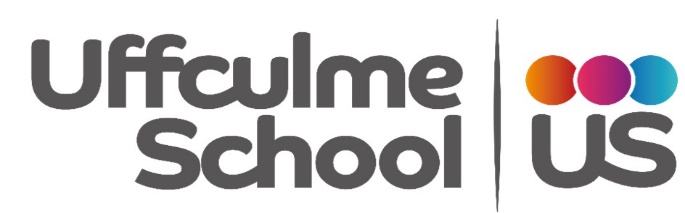 KS3 Harewood AM8.45 – 9.009.00 - 10.0010.00 – 11.0011.15 – 12.1512.15 – 12.4512.45 – 1.151.20 – 2.102.10 – 3.00MondayTutor TimePSHEEnglishBreakMathsLunchBreak Tutor TimeScienceReligious EducationTuesdayTutor TimeMathsEnglishJump Start (KS)BreakPELunchBreak Tutor TimePSHEArtWednesdayTutor TimeMathsEnglishJump Start (KS)BreakInterventions/ ScienceLunchBreak Tutor TimeComputingTechnologyThursdayTutor TimeEnglishMathsBreakPELunchBreak Tutor TimeGeographyPSHEFridayTutor TimeEnglishMathsBreakPSHELunchBreak Tutor TimeHistoryFood